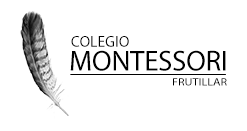 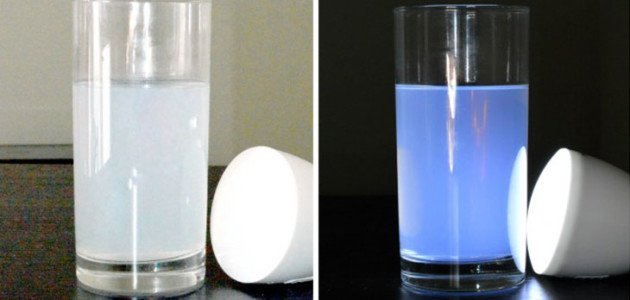 Es muy común que los niños se hagan esta pregunta, invítalo hacer este experimento para entender por qué.Para este experimento necesitarán:-1 Vaso de vidrio.-Jabón líquido blanco.-Agua.-1 Linterna (puede ser la del teléfono móvil).InstruccionesDisuelvan un poco de jabón blanco en el vaso transparente con agua hasta obtener una solución turbia y colócalo en una habitación a oscuras con una linterna de luz blanca apuntando al vaso, verás que el líquido adquiere un color azulado, comenten con el niño ¿por qué se verá azul?Explicación: La luz blanca de la linterna (al igual que la del sol) es una mezcla de todos los colores del arco iris, cuando la luz pasa a través de un fluido claro con partículas en suspensión, el azul se dispersa más que el resto de los colores. Por eso, cuando miramos al cielo en un día claro y soleado, lo vemos azul.